  REQUEST FOR BOOKSHARE ACCOUNT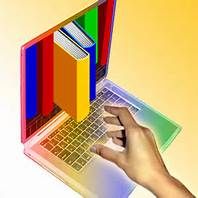 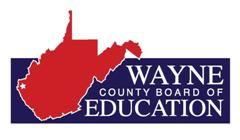 Office of Special Programs 212 North Court StreetP. O. Box 70Wayne, WV 25570Phone: 304-272-5116 ext. 341  Fax: 304-272-5993Bookshare is an online accessible digital library (www.bookshare.org) that gives free access to people with print disabilities (such as blindness, vision impairment, dyslexia and certain physical disabilities). It is NOT for students with autism or other impairments unless the student has a print disability. Students with specific learning disabilities in reading or those students with vision impairments are prime candidates for this service. DATE: _____________________ 	STUDENT: ________________________________________ WVEIS: __________________________ SCHOOL: ___________________________GRADE: __________ DOB: ________________________SPECIAL EDUCATION CASE MANAGER: __________________________________________________ADDRESS: ________________________________________ PHONE: _________________________ PARENT(S)/GUARDIAN(S): ____________________________________________________________	*PARENT(S)/GUARDIAN(S) EMAIL: _____________________________________________________ *AN EMAIL IS REQUIRED FOR REGISTRATION.I confirm the student has a print disability. Case Manager: ________________________________________ Date: ________________________Please return the form to Office of Special Programs to the attention of Diana Whitlock.